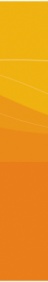 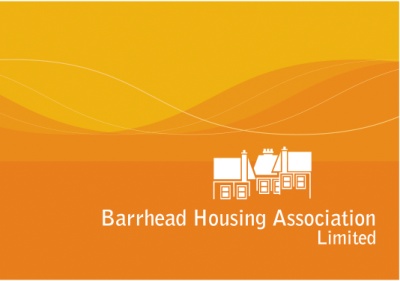 Policy and Monitoring Sub-Committee andAudit Sub-Committee(Meets quarterly)Development sub-group and Staff Sub-group (Meets as required)Levern Property Services, subsidiary Board (Meets quarterly)Health & Safety Working Group(Meets 6-monthly)